Advin 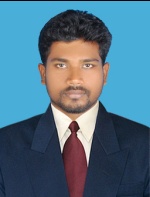 C/o-Mobile	:  +971501685421E-mail		:  adwin.378435@2freemail.com Dubai, United Arab EmiratesObjective:Seeking a challenging position as Mechanical Engineer - MEP / HVAC Engineer in a high quality engineering environment where my resourceful experience and academic skills will add value to organizational operations.Profile Summary:MEP/HVAC Engineer with 3+ years of progressive experience.Professionally qualified with a Bachelor of Engineering (B.E. Mechanical).Good knowledge in AUTO CAD, CREO PARAMATRIC VERSION 2.0, RIVET &MEP software & proficient in MS Office suite.Good knowledge in NDT (non-destructive testing).Have proven problem solving, coordination and analytical skills.Can lead and manage a team for effective implementation of the systems.Flexibility and openness in daily work and ability to adapt quickly and aptly to changing strategies, procedures and methods. Young, energetic & enthusiastic and willing to learn new things.Ability to work autonomously & as a team player, with demonstrated strengths.Hard working and can work under pressure & meet deadlines.Working Experience:MEP/HVAC Engineer at Aghora Developers,Kollam, Kerala, India (Dec 2014 to Sept 2017)Work Responsibilities:Worked on duct insulation,installation and indoor and outer unit installation.Handled proposal and planning detailed HVAC design as per ASHRAE codes, HVAC load calculation,ventilation calculation,ducting and piping layout,creating drawings,site supervision,co-ordination&field engineering.Heating /cooling load calculation following carrier E-20,ASHRAE/ISHRAE handbook &software. Selection of indoor and outdoor units according to calculated cfm and TR.Selection of diffuser and grill.Calculation of duct sizes,design and drafting of all types of ductablespliy ac and preparation of duct layout with supply and return diffusers,duct grill,slot diffusers with flexible connections for multi-storey buildings.Electrical load estimation,design as per international and local standards(medium and low voltage),NEC.Development of single line diagram and control schematics,electrical equipment selection sizing and protection(transformer,generator,motor,bus duct,and routing,short circuit calculation,voltage drop calculation,lighting and ilumination design.Providing guidance to prepare lighting layouts,power layouts,load schedule,single line diagram and the related engineering calculations like panel board circuits and main dirtribution board circuit breakers size selection.Involved in preparation of lighting design with architect engineer using DI-LUX software and producing lighting distribution based on LUX level scheme.Evaluated water supply and drainage systems of constructed buildings.Designed and implemented water supply layouts and schematics for new residences and commercial buildings.Supervised all CAD design works. Preparing raw materials as per required material specifications and drawing dimensions by using technical instruments. Periodically check the working process, by the way to provide continuous quality improvement and reduce the wastage. Check out the finished jobs as per standard by applying testing methods and records were updated for documentation purpose.Preparing reports and certification after finishing process. Ensure quality work and monitoring work progress.Quality Control Inspector at Madras Engineering Industries Private Limited, Chennai (Aug 2014 – Nov 2014)Updating and testing technical specifications of machining equipments, Calibration checking for technical instruments and measuring gauges.Instruments Handled:Vernier caliper.Micrometer.Height gauge.Height gauge used in 2D (TRIMOS).Profile projectorReceiving, Line & Final inspection .All type of  gaugesSnap gaugeDial  gaugePlug  gauge etcVisual inspection and Quality documents also.Academic Qualification:B.E Mechanical Engineering from Christ the king Engineering College,Coimbatore affiliated to Anna University.Technicalskills:MS office packs.AUTO CAD,CREO PARAMATRIC VERSION 2.0,RIVET,MEP.Good knowledge in NDT (non-destructive testing) Good knowledge in MEP (mechanical,electrical,plumping).Personal Details:Date of Birth			: 17.05.1993Nationality			: IndianMarital Status			: SingleLanguages			: Tamil, EnglishVisa Status			: Visit visa